МУНИЦИПАЛЬНОЕ  БЮДЖЕТНОЕ  ОБЩЕОБРАЗОВАТЕЛЬНОЕ  УЧРЕЖДЕНИЕ«СРЕДНЯЯ ОБЩЕОБРАЗОВАТЕЛЬНАЯ ШКОЛА № 60»                                                                                    ИМЕНИ  ВЛАДИМИРА ЗАВЬЯЛОВАЖЕЛЕЗНОДОРОЖНОГО  РАЙОНА  ГОРОДА БАРНАУЛА  АЛТАЙСКОГО КРАЯ______________________________________________________________  656016, г. Барнаул, улица Советской Армии, дом №  54 а                                    тел.8 (3852)226852  8 (3852) 226854E- mail: shcool_60@mail.ru                                                                                                                                                                                                   Сайт: shcool60.edu22.info  Концепция развития музея «Локальные войны ХХ века»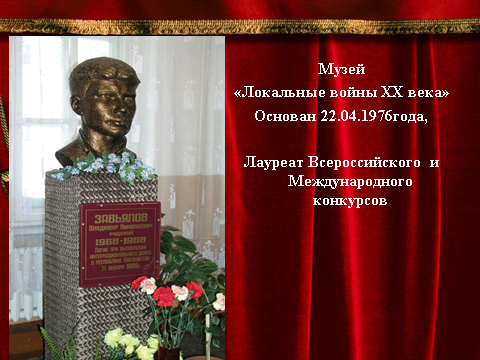   МБОУ «СОШ№ 60» имени Владимира Завьялова                                                Номинация: «Музейное пространство»Концепция развития музея «Локальные войны ХХ века»  МБОУ «СОШ№ 60» имени Владимира Завьялова1.Паспорт программы2. ВведениеАктуальность программыВ обстановке кризиса исторической науки и ценностных ориентаций общества большое значение в современном образовании и воспитании приобретают внедрения новых методологических подходов в формировании у учащихся новых систем ценностей, которые позволили бы им жить в условиях гражданского общества и правового государства, «здесь большое значение имеет и воспитание нравственности, честности, трудолюбия, достоинства, доброты, милосердия позитивного к себе отношения [1. Ильичёва Н.И. Диагностика и развитие одарённости школьников. Психология, диагностика, развитие, Барнаул, БГПУ, 2004г., с. 160]. Одна из проблем нашего общества - сохранение общественной стабильности России, восстановление национальной экономики, укрепление обороноспособности государства и здоровья подрастающего поколения. Патриотическое воспитание - это систематическая и целенаправленная деятельность органов государственной власти по формированию у граждан высокого патриотического сознания, чувства верности долгу Отечеству, готовности к выполнению гражданского долга и конституционных обязанностей по защите интересов Родины.                                                                                                                                                                                           Воспитание  детей во внеурочное время  - это формирование  гражданина нашей страны, готового к защите своего Отечества. Важность этой проблемы трудно переоценить. Главная задача состоит в том, чтобы создать оптимальные условия для полноценного творчества детей, восстановление физических и моральных сил, здоровья, развитие творческих способностей каждого. Эти функции может восстановить данный социальный проект, во время которого ребята могут раскрыть свои способности и таланты. Многообразие видов деятельности в проекте могут помочь найти ученику себя, свое место в будущем, самореализоваться, реально осуществить свои права и свободы. В Российской Федерации действует Государственная программа  по   патриотическому  воспитанию.  Ее  основные  компоненты  направлены на  формирование  готовности  выпускников школы  к  служению  Отечеству. «Программа сохраняет непрерывность процесса по дальнейшему формированию патриотического сознания граждан как одного из факторов единения нации, включает комплекс…мероприятий, направленных на становление патриотизма в качестве нравственной основы формирования  их активной жизненной позиции» [Государственная программа «Патриотическое воспитание граждан Российской Федерации на 2016-2020годы»,//Вестникобразования№1,2020,с.24].Важность патриотического воспитания подчеркнута на государственном уровне. Вопросы патриотизма были важны в становлении личности в любую историческую эпоху. Неслучайно, ещё в Древней Греции, была известна эта проблема. Патриот (с греческого) - земляк, соотечественник; 1) человек, любящий своё отечество, преданный своему народу; 2) человек, преданный какому-либо  делу, глубоко привязанный к чему-либо. [Современный словарь иностранных слов, С-Петербург, «Дуэт» «Комета», 1994г., с. 450].А, следовательно, патриотизм (с греческого - родина, отечество) - любовь к родине, преданность своему отечеству, своему народу. Патриотическое воспитание направлено на формирование и развитие здоровой личности, обладающей качествами гражданина - патриота Родины. Для скорейшего достижения положительного результата в названной проблеме необходима консолидация всех сил нашего общества в области воспитания, а также и образования. «Образование - возможность осуществления человека в культуре. Чтобы эта возможность стала реальностью, необходимо определить стратегию самого образования. Такой стратегической линией  развития  выступает гуманитаризация» [Ю.В. Сенько , М.Н. Фроловская. Учитель-Ученик: возможность понимания Барнаул, АГУ, 2005г.]. Ядром гуманитаризации образования является личность и отношение её к культуре, на раскрытие истинного, глубинного. Это является одной из важнейших проблем современного общества. «В связи с этим особую значимость приобретает вопрос формирования ценностных ориентации, становление системы духовных потребностей человека» [5.Актуальные проблемы исторического образования. Барнаул, БГПУ, 2006г. Макарова И.И. Формирование ценностных ориентации школьников как одно из направлений гуманизации исторического образования.] В развитии гуманитарного мышления важную роль играет освоение культурного наследия прошлого, формирование интереса к нему. Приобщение к культурному наследию прошлого влияет на эмоциональную и нравственную сферу личностью учащихся и молодёжи. Это может сыграть ведущую роль в формировании ценностных ориентации на изучение культурного наследия прошлого героической истории нашей Родины и её народа. «Ценностные ориентации формируются в течение всей жизни, однако, наиболее интенсивно этот процесс протекает в подростковом возрасте, когда складываются убеждения, идеалы, принципы, система знаний и оценочных суждений»[6.Актуальные проблемы исторического образования. Барнаул, БГПУ,2006г. Макарова И.И. Формирование ценностных ориентации школьников как одно из направлений гуманизации исторического образования, с. 40]. Изучая историю своей семьи, школы, города или села (своей малой Родины), мы закладываем в детях основы патриотизма, это первые уровни патриотического воспитания. Нельзя учить детей любить Родину, не научив их любить свой родной дом, край, землю, уважать тех, кто находиться рядом, трудится на заводе, работает на земле, близких и родных; тех, кто погиб, защищая нас с вами. Поэтому тема проекта очень актуальна. Нам часто представляют за истину чужой опыт и методику воспитания, но «вывод напрашивается один: русские должны жить дома. Не приживаемся мы в пусть богатом, но чужом мире.  У нас свой отсчёт ценностей» [Матис В.И. Америка и американцы. Этнокультурный взгляд. Барнаул, БГПУ, 2003, с.93]. Система патриотического воспитания предусматривает формирование и развитие социально значимых ценностей, гражданственности и патриотизма в процессе воспитания и обучения во всех образовательных учреждениях, ведения массовой патриотической работы, которую осуществляют государственные структуры, общественные организации и движения, средства массовой информации, детские подростковые организации, школьные музеи и комнаты и т.д.  Сменяются цивилизации, изменяется лицо планеты, но все такой же неумолимой остается духовная жажда человека: прекрасный и мучительный дар, данный на Земле только ему. Прекрасный, потому что устремляет ввысь в мыслях, в делах, в творениях. Мучительный, потому что делает жизнь трудом, исканием,  борьбой.  Жизнь дается человеку только один раз. Никто не вправе ей распоряжаться. В основном Законе  Российской Федерации (ст.20) сказано: «Каждый  имеет право на жизнь» [Конституция Российской Федерации. //Барнаул, ОАО  «Алтайский полиграфический комбинат», 2020-c.8]. Жить среди родных и любимых людей, растить детей, любоваться природой, заниматься  интересным делом. Жить в мире и гармонии с самой Землей. Еще в  Древней Греции  ученые задумывались  о проблемах взаимодействия человека с окружающей его природой и средой, называли это «oikos -  дом, родина; наука, рассматривающая проблемы взаимоотношений человеческого общества и окружающей среды» [Современный словарь иностранных слов. // С.- Петербург, издательство «Дуэт», « Комета». 1994,с.702], т.е. это современные ученые называют наукой «экология». Все может родная земля: накормить хлебом, напоить из своих родников, удивить своей красотой. Вот  только защитить сама себя не может. Защита родной земли - обязанность тех, кто пьете воду, ест ее хлеб, любуется ее красотой. Честь и  слава всем,  кто выполняет свой долг по защите рубежей Отечества (ст. 59 Конституции Российской Федерации) «Защита Отечества является долгом и обязанностью гражданина Российской Федерации» [Конституция Российской Федерации. //Барнаул, ОАО «Алтайский  полиграфический комбинат», 2012-c.16].  В своей работе по патриотическому воспитанию мы опираемся на знания психологических особенностей учащихся, особенно на подростковый и юношеский возраст, так как в этот период начинаются изменения в социальной ситуации развития, это «время выбора жизненного пути, работа по выбранной специальности (поиск её), учёба в вузе, создание семьи, для юношей - служба в армии, решающий этап формирования мировоззрения» [2. Дарвиш О.Б., Возрастная психология, Барнаул, БГПУ, 2002г., с. 145-146].                                                         Программа разработана на основе государственной программы патриотического воспитания и направлена на формирование и развитие личности, обладающей качествами гражданина России – патриота Родины, способной успешно выполнять гражданские обязанности.В последние годы российская образовательная система претерпела значительные изменения. Перемены затронули различные сферы образовательной деятельности. Экономическая нестабильность в стране, размывание нравственных и этических ценностей, резкое снижение социальной активности молодежи, кризис семьи и отношений между родителями и детьми заставляют по-новому взглянуть на образовательную систему и на возможности воспитания.Сегодня, для России, нет более важной идеи, чем патриотизм. Чтобы стать патриотом, не обязательно быть героем, достаточно любить свою Родину такой, какая она есть, ведь другой не будет. Патриотизм – это, прежде всего, состояние духа, души. Жизнь показывает, что дети растут, и приходит время, когда они спрашивают о семейной чести, о патриотических делах родителей, дедушек и бабушек, размышляя над прошлым своей Родины. Это хорошие уроки мужества для подрастающего поколения. Ведь в настоящее время эта проблема очень актуальна.На протяжении многих лет со времён многочисленных перемен, начавшихся в нашей стране и продолжающихся в настоящее время, проблема патриотического воспитания школьников остаётся нерешённой. Получили широкое распространение такие негативные качества, как равнодушие, эгоизм, агрессивность. Забываются многовековые традиции народов, молодёжь теряет интерес к историческому прошлому России и своей малой Родине. Особую тревогу вызывает неправильное отношение подростков к здоровому образу жизни. Среди них всё более распространяется алкоголизм и возрастает наркозависимость. Цель программы: патриотическое воспитание подрастающего поколения, развитие  социально-активной позиции молодежи, сохранение культурно-нравственных и исторических ценностей.Задачи программы:Воспитать уважительное отношение ветеранам Великой Отечественной войны,к старшим поколениям, общей памяти героям павшим за Родину.Пробудить интерес к историческим событиям.Формировать мотивацию к становлению  гражданина-патриота России.Программа предназначена для обучающихся 1 – 11 классов и их родителей.Для этого необходимо создать возможности для погружения ребенка в каждую из этих сфер. Именно эту задачу решают различные воспитательные направления программы:- учебная деятельность;- здоровьесбережение;- правовое воспитание;- эколого-краеведческое воспитание;- нравственно-эстетическое воспитание;- трудовое воспитание;- взаимодействие с родителями.В ходе работы по предлагаемой программе дети осваивают различные виды деятельности: проблемную, поисково-исследовательскую, коммуникативную, творческую.Программа патриотического воспитания учащихся школы реализуется во время учебного процесса, при проведении внеклассных мероприятий, в традициях, сложившихся в школе, в окружающем социуме школы.3.Принципы программыПрограмма составлена на основе принципов системности, научности, доступности, толерантности и рассчитана на три года. Структура и организация данной воспитательной программы строится с учётом различных возрастных категорий обучающихся, в связи со специфическими особенностями и задачами  духовно нравственного и физического развития учащихся разного школьного возраста и учитывается степень подготовленности обучающихся к жизни и деятельности в коллективе, их умения принимать решения и действовать самостоятельно.I категория: ребята 1–4-x классов. Процесс формирования готовности к защите Отечества, воспитания любви и уважения к малой родине у младших школьников строится с учётом у них пока ещё ограниченного жизненного опыта, характера и объёма полученных знаний, общих задач обучения и воспитания. Эффективность его в этот период обусловливается, прежде всего, тесной связью с выполнением учебных, общеобразовательных задач. Воспитательный эффект всех форм патриотического воспитания будет зависеть от того, насколько системно будут формироваться знания ребят о своей Родине, о людях живущих рядом, их нравственное, эмоционально-волевое отношение к деятельности по защите близких. Задача заключается в том, чтобы, опираясь на высокую эмоциональность, впечатлительность и восприимчивость, развить у младших школьников чувства восхищения односельчанами, одноклассниками, людьми, живущими в нашей стране.II категория: учащиеся 5–8-х классов. У подростков зарождается потребность анализировать и обобщать факты и явления действительности, вырабатывать собственные взгляды на окружающее, на нравственные требования и оценки. Наиболее значимым в формировании у подростков ценностных ориентиров  является участие школьников: в различных видах военно-патриотической деятельности, конкурсах, соревнованиях организуемых в школе.III категория: учащиеся с 9 по 11 класс. Это период формирования научного мировоззрения, интеллектуального и физического развития человека, его профессионального самоопределения. Школа должна подготовить обучающихся к сознательному выбору профессии. В учебно-воспитательном процессе следует не просто передавать ученикам знания о разных профессиях, о событиях в стране, о её историческом развитии, но и формировать у них ответственность за её будущее, прививать общественно ценный опыт  защиты своей Родины.Основные принципы:1. Доступность. Принцип доступности предполагает соотнесение содержания, характера и объема учебного материала с уровнем развития, подготовленности детей.2. Непрерывность. На нынешнем этапе образование призвано сформировать у подрастающего поколения устойчивый интерес к постоянному пополнению своего интеллектуального багажа и совершенствованию нравственных чувств3. Научность. Одним из важных принципов программы является ее научность. На основе сведений об истории и культуре родного края.4. Системность. Принцип системного подхода, который предполагает анализ взаимодействия различных направлений патриотического воспитания. Этот принцип реализуется в процессе взаимосвязанного формирования представлений ребенка о патриотических чувствах в разных видах деятельности и действенного отношения к окружающему миру.5. Преемственность. Патриотическое воспитание дошкольников продолжается в начальной школе.6. Культуросообразность. Этот принцип выстраивает содержание программы как последовательное усвоение и выработке на этой основе ценностных ориентаций.4.Основные направления реализации программы:- учебная деятельность через предметы;- система тематических, творческих классных часов;- проведение военно-патриотических, спортивных праздников;- создание и проведение познавательных игр, викторин, способствующих реализации целей программы;- выставка творческих работ;-организация работы школьного самоуправления, волонтерского движения, экологического движения;- система мероприятий школьной библиотеки.5.Условия реализации программыНормативно-правовые условия:Учебная, воспитательная и методическая работа по организации гражданско-патриотического воспитания в школе строится в соответствии с требованиями нормативно-правовых документов, в числе которых именно патриотическую воспитательную направленность отражают следующие:Конвенция ООН о правах ребенка.Кадровые условия:педагоги;педагоги дополнительного образования;психолог;социальный  педагог;администрация школыинспектор ПДНМатериально-технические условия:Учебное пространствоСпортивное пространствоТрудовое пространствоКомпьютерный классАктовый залКабинет психологаОрганизационные условия:снижение правовой безграмотности субъектов воспитательно-образовательного процесса посредством трансляции информации о правовой системе России, об основных отраслях и нормах права, о личных правах и свободах гражданина;профилактика противоправного поведения;создание условий для самореализации каждого ученика;актуализация демократических установок в жизнедеятельности школьного сообщества;развитие лидерских качеств и привлечение членов школьной детской организации сотрудничество с социумом;включение школьников в реальные социально значимые дела.Методическое обеспечение:обобщение и распространение педагогического опыта по данному вопросу;повышение уровня теоретической (предметной) и психолого-педагогической подготовки учителей в области гражданско-патриотического воспитания;обогащение новыми педагогическими технологиями, формами и методами гражданско-патриотического воспитания;работа по изучению новых нормативных документов, инструктивно-методических материалов по гражданско-патриотическому воспитанию детей и молодежи.6.Механизм реализацииКонтроль  за  реализацией  Программы осуществляет заместитель директора по воспитательной работе.Важной стороной содержательной зрелости организации патриотического воспитания в школе является его включенность в основные виды ее деятельности: учебную, методическую, воспитательную.7.Оценка эффективности реализации программы.Оценка результативности реализации Программы осуществляется на основе использования системы объективных критериев, представленных нравственно-духовными и количественными параметрами.Инструментарий: анкетирование, наблюдение, собеседование, изучение документации через ВШК и мониторинг воспитательной системы класса, школы.Нравственно-духовные параметры1. Сформированность гражданских навыков:- умение работать и действовать индивидуально и в коллективе;- знание своих прав и обязанностей и умение их использовать;- умение принимать и защищать свои решения;- готовность к участию в общественных делах;- готовность к образованию;2. Сформированность осознанного отношения к базовым ценностям:- патриотизм и любовь к Родине;- права и свободы человека и гражданина;- символика Российской Федерации;- национальное самосознание;-  уважение чести и достоинства других граждан;- гражданственность.Количественные параметры:1. Включенность каждого школьника в воспитательные ситуации; 2. Качество школьных отношений (отношения детей к реалиям школьной жизни, к школе, к учителю, классу, совместным делам); 3. Снижение количества детей с девиантным поведением; 4. Деятельность детско-юношеской организации, волонтерского отряда, экологического клуба; 5. Участие в конкурсах по гражданско-патриотической тематике; 6. Проведение мероприятий.Ожидаемые результаты, их социальная и воспитательная значимостьВ результате реализации Программы ожидается:1. В школе как в образовательной системе:- создание системы гражданско-патриотического воспитания;- обогащение содержания гражданско-патриотического воспитания;- вовлечение в систему гражданско-патриотического воспитания представителей всех субъектов образовательной деятельности.2. В образе выпускника:- в познавательной сфере: развитие творческих способностей;- в историко-краеведческой: осознание ответственности за судьбу страны, формирование гордости за сопричастность к деяниям предыдущих 
поколений; - в социальной: способность к самореализации в пространстве российского государства, формирование активной жизненной позиции; знание и соблюдение норм правового государства;- в духовно-нравственной сфере: осознание обучающимися высших ценностей, идеалов, ориентиров, способность руководствоваться ими в
практической деятельности.Программа отражает необходимый обществу и государству социальный заказ на воспитание гражданина своей Родины, патриота с активной жизненной позицией Конечным результатом реализации программы должны стать активная гражданская позиция и патриотическое сознание обучающихся, как основа личности будущего гражданина России.8.Этапы реализации программы «Воспитание гражданина России»Реализация Программы рассчитана на 6 лет.I этап: подготовительный – 2018//2019 учебный год.Цель: подготовка условий создания системы патриотического воспитания.Задачи:Изучить нормативную базу.Разработать, обсудить и утвердить программу по патриотическому воспитанию.Проанализировать материально-технические, педагогические условия реализации программы.Подобрать диагностические методики по основным направлениям программы.II этап: – внедренческий 2019/2020 учебный год.Цель: реализация программы патриотического воспитания.Задачи:1. Отработать содержание деятельности, наиболее эффективные формы и методы воспитательного воздействия.2. Обогащать содержание патриотического воспитания.3. Развивать ученическое самоуправление, волонтерское движение.4. Разработать методические рекомендации по патриотическому воспитанию.5. Расширять и укреплять связи и отношения школы с учреждениями дополнительного образования и культуры, спортивными учреждениями района.6. Вовлекать в систему патриотического воспитания представителей всех субъектов образовательной деятельности.7. Проводить мониторинг реализации программы.8. Принимать участие в конкурсах по патриотическому воспитанию.III этап: Заключительный –     2021-2025 учебные годыЦель: анализ итогов реализации программы.Задачи:Обобщить результаты работы школы.Провести коррекцию затруднений в реализации программы.Спланировать работу на следующий период.Содержание программы Программа включает в себя следующие направления:Связь поколений.Цель: Осознание обучающимися как нравственной ценности причастности к судьбе Отечества, его прошлому, настоящему, будущему.Задачи:1. Воспитывать гордость за свою Родину, народных героев.2. Сохранять историческую память поколений в памяти подрастающего поколения.3. Способствовать формированию у обучающихся чувства сопричастности к истории и ответственности за будущее страны.Формы: тематические классные часы, уроки мужества, устный журнал, предметные недели, беседы, встречи с ветеранами Великой Отечественной войны, казаками, конкурсы, посещение музеев, праздники, посвященные памятным датам.Растим патриота и гражданина России.Цель: формирование гражданской и правовой направленности личности, активной жизненной позиции.Задачи:1. Воспитывать правосознание, способность к осознанию своих прав и прав другого человека.2. Развивать ученическое самоуправление, волонтерское движение.3. Формировать культуру проявления гражданской позиции.4. Формировать у обучающихся систему знаний, уважения и интереса к государственным символам России.Формы: тематические классные часы, коллективные творческие дела, конкурсы, викторины по правовой тематике, праздник  дня Конституции, День Героев, устный журнал, встречи с интересными людьми, акции, диспуты.Мой край родной.Цель: Воспитание у обучающихся  любви к родному краю, к  своей малой Родине.Задачи:1. Изучать историю родного края.2. Воспитывать у обучающихся позицию «Я – гражданин России».3. Формировать экологическое поведение.Формы: экологическое движение, выпуск листовок, газет, озеленение, игры, марафоны, викторины, тематические классные часы, предметные недели, устный журнал.Я и семья.Цель: осознание обучающимися семьи как важнейшей жизненной ценности.Задачи:1. Воспитывать культуру семейных отношений, позитивных семейных ценностей.2. Повышать педагогическую и психологическую компетенцию родителей.3. Создавать условия для участия родителей в воспитательном процессе.Формы: беседы, родительские собрания, родительский лекторий, индивидуальное консультирование, совместные мероприятия, игры, анкетирование, семейные праздники и  часы общения.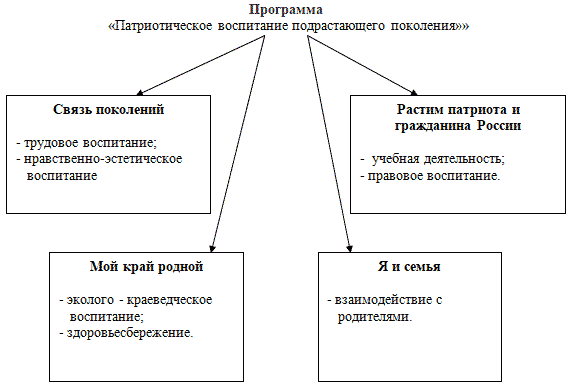 9.План мероприятий по реализации  программы 2018-2025 гг.1 направление: Связь поколений2 направление: Растим патриота и гражданина России3 направление: Мой край родной4 направление: Я и семья План традиционных  мероприятий по патриотическому воспитанию.1 класс1. «История моего имени и фамилии».
2. «Герб, флаг, гимн России».
3. «Вот она, какая моя Родина большая».
4. «Я – Россиянин».2 класс1. «История моей улицы».
2. «Мои семейные реликвии»
3. «Славные сыны нашего Отечества»3 класс1. «История моего села».
2. «Моя родословная».
3. «Обычаи и традиции русского народа».4 класс1. «Мои предки в труде и в бою».
2. «Обычаи и традиции народов России»
3. «Красота русской природы»5 класс1. «Что значит любить Родину?».
2. «Духовное наследие России».
3. «Праздники русского народа».6 класс1. «Защищать Родину – это почётный долг».
2. «Литературное наследие России».
3. «Отец, Отчизна, Отечество».7 класс1. «Можно ли меня назвать гражданином России?».
2. «Кем я стану, кем мне быть, чтобы Родине служить?».
3. «Мои замечательные земляки».8 класс1. «Что значит быть гражданином   России».
2. «Что мы знаем о народах, населяющих Россию».
3. «За что я люблю Россию?».9 -11классы1. «Обязанность, долг, присяга».
2. «Я патриот своей Родины?».
3. «Народ и я – единая семья».
4. «Семейные праздники и традиции».10.Заключение        В результате своей работы мы считаем, что   идет возрождение истинных духовных ценностей российского народа,  упрочение единства и дружбы у выпускников школы, стремление молодёжи к службе в Вооружённых Силах Российской Федерации, готовности к защите Отечества, сохранению и развитию его славных боевых и трудовых традиций, «подвиг павших вдохновляет живых» (Маршал Г.К.Жуков, Воспоминания и размышления.// Москва,1986,т.3,с.344), духовный и культурный подъём, укрепление государства и его обороноспособности,  11. Список литературы1. Ильичёва Н.И. Диагностика и развитие одарённости школьников. (Психология, диагностика, развитие).// Барнаул, БГПУ, 2004г.Матис  В.И. Америка и американцы. Этнокультурный взгляд. //Барнаул, БГПУ, 2003г.Маршал Г.К. Жуков, Воспоминания и размышления.// Москва, Агентство печати Новости, т.З ,1986г.Мы ждали вас, сыновья..., под редакцией Н. Храмцовой.// Барнаул, 1999г.,5.Современный словарь иностранных слов. // С.- Петербург, издательство « Дуэт», « Комета». 1994г.6.Сыны Алтая. Капранов Михаил, Помяни их Алтай.//С-Петербург, Лениздат, 1992г.                                                                                                                    7.Труевцева О.Н., Музеи Сибири.//Барнаул, АлтГТУ, 1Выполнила: ЧерковаТатьяна Александровна,                                                                                                                                        учитель истории и обществознания,руководитель школьного музея«Локальные войны ХХ века»8(903)9588835, e- mail: tata23ta@mail.ruБАРНАУЛ-2023СодержаниеПаспорт программы………………………………………………3-4Введение………………………………………………………….5-11Принципы программы………………………………………….12-14Основные направления реализации программы……………...15-155.Условия реализации программы………………………………..16-17      6. Механизм реализации…………………………………………..18-227. Оценка эффективности реализации программы………………23-25     8. Этапы реализации программы………………………………….26-29    9. План мероприятий по реализации  программы ……………….30-42   10. Заключение……………………………………………………. .43-43   11.Список литературы……………………………………………...44-44Цель программыПатриотическое воспитание подрастающего поколения, развитие социально-активной позиции молодежи, сохранение культурно-нравственных и исторических ценностей.Задачи  программыВоспитать уважительное отношение ветеранам ВОВ старших поколений, общей памяти героям, павшим за Родину. Пробудить интерес к историческим событиям. Формировать мотивацию к овладению гражданина-патриота России.Сроки реализации программы2019-2025 годыИсполнители  основных
мероприятий программы Обучающиеся 1–11-х классов, педагогический коллектив  школы, родители, общественность, органы местного самоуправления.Основные мероприятия -
программыСоздание  нормативной и содержательной базы патриотического воспитания обучающихся общеобразовательного учреждения.
Организационно-педагогическое обеспечение 
Система мер по совершенствованию процесса патриотического воспитания школьников.
Освещение опыта патриотического воспитания и издательская деятельность.Контроль за исполнением программыКоординацию деятельности по реализации Программы осуществляет администрация общеобразовательного учреждения.
Практическую работу осуществляет педагогический коллектив.Ожидаемые результаты
реализации программыПроект поможет молодому поколению выработать чувство гордости за свою Родину и свой народ; интеллектуально развитый, коммуникабельный, активный гражданин: свершение добрых дел: тимуровская работа, волонтерство , акции добра.№
п/пСодержание работысрокОтветственныеИнформационно-мотивационное обеспечение.Информационно-мотивационное обеспечение.Информационно-мотивационное обеспечение.Информационно-мотивационное обеспечение.1Ознакомление педагогов с научно-методической информацией по проблеме патриотического воспитания.2018-2020 Администрация школы2Создание базы данных по данному направлению деятельности.2019-2020 Руководитель музея библиотекарь3Обеспечение психологической готовности педагогов к переводу цели в личные цели деятельности.2019–2020 Психолог, заместитель директора  по ВР4Организация заседаний МО классных руководителей, педсовета 2019  Заместитель директора  по ВРМетодическое обеспечение программы.Методическое обеспечение программы.Методическое обеспечение программы.Методическое обеспечение программы.1Выставка и обзор новинок литературы по данной проблеме.Сентябрь–декабрь 2019  Заместитель директора  по ВР, библиотекарь2Анализ методической литературы, статей и публикаций.2019Руководитель МО классных руководителей3Подготовка памяток-рекомендаций по нравственному – патриотическому воспитанию через создание социально-педагогического комплекса.2019–2020 Заместитель  директора по ВР, руководитель МО классных руководителей , руководитель музея4Оформление методической копилки по данной теме.В течение срокаЗаместитель директора по ВР, психолог, библиотекарьРабота с педагогическими кадрами.Работа с педагогическими кадрами.Работа с педагогическими кадрами.Работа с педагогическими кадрами.1Педагогический совет: (тематические)
 «О концептуальных подходах к организации патриотического воспитания в общеобразовательных учреждениях». 2018 Заместители директора по ВР, ШМО2Заседания МО классных руководителей:
– «Планирование работы по проблеме гражданско-патриотического воспитания школьников».
– «Методические рекомендации по проведению занятий дополнительного образования в рамках  гражданско-патриотического воспитания школьников».
– Работа детских школьных объединений по подготовке и проведению школьных конкурсов по гражданско-патриотическому воспитанию обучающихся.
– Организация в каникулярное время в школе физкультурно-оздоровительной работы и спортивно-массовых мероприятий.
– Сотрудничество школы и социума в летний период2018–2020 Заместители директора по УВР, ВР, ШМОУчитель физической культуры
Заместитель  директора по ВРСоздание условий для педагогического сотрудничества учителей, родителей, общественности.Создание условий для педагогического сотрудничества учителей, родителей, общественности.Создание условий для педагогического сотрудничества учителей, родителей, общественности.Создание условий для педагогического сотрудничества учителей, родителей, общественности.1Общешкольные родительские собрания2018Классные руководители, психолог, соц. педагог2 Лектории для родителей: 
 «Духовная жизнь в семье»,
 «Как организовать отдых ребенка»,
 «Права ребенка»,
«Толерантность в гражданско-правовом образовании»2019-2020 Родительский комитет, заместитель директора по ВР 3Заседание  родительского комитета по данному направлениюВ течение срокаРодительский комитет, заместитель директора по ВР Контроль, анализ и регулирование программы.Контроль, анализ и регулирование программы.Контроль, анализ и регулирование программы.Контроль, анализ и регулирование программы.1Посещение занятий с целью контроля за выполнением нормативных санитарно-гигиенических требований к организации воспитательного процесса.
Наблюдение за оптимальным выбором содержания мероприятий, игр, характера деятельности учащихся.
Анализ результатов творческой деятельности.В течение всего периодаАдминистрация школы, психолог, медработникМатериально-техническая и финансовая поддержка программы.Материально-техническая и финансовая поддержка программы.Материально-техническая и финансовая поддержка программы.Материально-техническая и финансовая поддержка программы.1Инвентаризация материально-технической базы школы: учебные кабинеты, актовый зал, спортивный  зал, спортивная площадка, библиотека, спортинвентарь; канцтовары, музыкальная аппаратура, прикладной материал для обеспечения работы кружков, тренинговых занятий, классных часов,  лекций и т.д.
Привлечение Управляющего Совета к вопросу поиска источника финансирования программы.
Привлечение спонсорских средств. В течение всего периодаАдминистрация, зав. кабинетами, завхоз,
Управляющий Совет школы.
Администрация школы.№
п/пмероприятиясрокиответственные1Участие в акции «Вахта памяти»:
-встречи с ветеранами Великой Отечественной войны и тружениками тыла;
-линейки, посвященные памятным датам истории;
-общешкольная линейка, посвященная Дню Победы. 2018-2020 г.Заместитель  директора
по ВР,
классные руководители, руководитель музея2Проведение в школе конкурсов, выполнение рефератов, связанных с героическим прошлым России, важнейшими событиями в жизни народа.ежегодноЗаместитель директора по воспитательной работе,  учитель истории руководитель музея3Проведение памятных дней:
- День Победы
-День вывода войск из Афганистана
- День защитников Отечества
- День Героев
ежегодноЗаместитель директора
по ВР,
классные руководители руководитель музея4Участие в акциях:  «Солдатские письма»
  «Герои живут рядом»  «От сердца к сердцу»ежегодноЗам. директора
по ВР,
классные руководители руководитель музея5Классные часы на тему «Герои и подвиги»Октябрь
Декабрь
Февраль
Май
ежегодноЗам. директора по ВР, учитель истории, классные руководители6Акция  «Ветеран живет рядом»ежегодноЗаместитель  директора по ВР, учитель истории, классные руководители7Дни ПамятиежегодноСовет музея8 Аллея ПамятиежегодноЗаместитель директора по ВР9 Проведение мероприятий, посвященных:
Сталинградской битве
снятия блокады города Ленинграда , битва за Москву2019Учитель истории руководитель музея10День Победы2018Учитель истории руководитель музея№
п/пмероприятиясрокиответственные1Участие в постоянно действующих всероссийских, региональных и районных конкурсах, реализующих программы патриотического воспитания школьников.2018-2025Заместитель директора
по ВР,
классные руководители2Проведение внеклассных мероприятий, посвященные Конституции  РФ, Дню единения и примирения, Дню Героев.2019-2025Заместитель директора
по ВР3Подготовка и проведение месячника патриотического воспитанияФевраль
ежегодно КМИ 4Участие обучающихся  и педагогов в конкурсах проектов:
- «Я – гражданин России»,
- «Патриотическое воспитание обучающихся».ежегодноКМИ5Проведение уроков мужества, посвященных Дню Героев, Дню Защитника Отечества и Дню Победы.ежегодноКлассные руководители6Проведение легкоатлетического кросса для обучающихся, посвященного  Дню ПобедыежегодноУчитель физкультуры7Организация и проведение школьных фестивалей патриотической песни и конкурса чтецовежегодноЗаместитель  директора
по ВР,
классные руководители 8Организация и проведение конкурса  рисунков «Я только слышал о войне», «Бессмертный полк»Май
ежегодноЗаместитель  директора
по ВР9Конкурс плакатов «Война и  мир»Апрель
ежегодноЗаместитель  директора по ВР, учитель истории, классные руководители10Завьяловские чтенияЯнварьежегодноСовет музея11Конкурс рисунков  «Война глазами детей»ежегодноЗаместитель  директора по ВР, классные руководители, учитель ИЗО12День  вывода советских войск из Афганистана Ежегодно15февраляЗаместитель  директора по ВР, руководитель музея13Круглый стол «Патриотизм начинается с меня»2019 Заместитель  директора по ВР14Соревнования «Школа безопасности»2016Заместитель  директора по ВР15Акции «Я – гражданин» Декабрь
ежегодноЗаместитель  директора по ВР
16Встречи с работниками прокуратуры, ПДН, комиссии по делам несовершеннолетних и защите их правв течение годаЗаместитель  директора по ВР
Соцпедагог№
п/пмероприятиясрокиответственные1Организация встреч с  ветеранами Великой Отечественной войны, ветеранами локальных войнЭкскурсии  по Барнаулу
Посещение достопримечательностей Алтайского края.ежегодноЗаместитель  директора
по ВР,
учителя-предметники,
классные руководители2Оформление стенда «Символы Российской Федерации»
«История нашей школы»постоянноЗаместитель  директора
по ВР,
учитель истории3Организация экскурсий вКраевой исторический  музей ежегодно Заместитель  директора
по ВР4Краеведческий поиск «Живая летопись родного села»ежегодно Заместитель  директора по ВР, учитель истории5Участие в днях экологической безопасностиАпрель-июньЗаместитель  директора по ВР,
классные руководители6Участие в НПК «Шаг в будущее»ежегодноКлассные руководители7Конкурс фотографий «Родные просторы»Апрель
2016Классные руководители8Конкурс проектов «Мой край в истории страны»Февраль
ежегодноУчитель истории и обществознания9Фестиваль народного творчества ЕжегодноУчитель истории10День молодого избирателя (встречи с депутатами сельсовета)Февраль
ежегодноКМИ11ТурслетыОсень, ежегодно Классные руководители12Изучение истории области и района на уроках истории, географии, краеведения.в течение годаУчитель географии, биологии, истории№
п/пмероприятиясрокиответственные1Проведение общешкольного конкурса  «Доброта спасет мир», посвященный Дню защиты детей, Дню пожилого человека, Дню матери, Дню защиты детейежегодноКлассные руководители2Участие в конкурсе «Лучшая открытка ветерану»Май
ежегодноУчитель ИЗО3Конкурс сочинений «Память жива», посвященный участникам войныАпрель
ежегодноУчителя русского языка и литературы4Участие в спортивно-оздоровительных играх учащихся  « А, ну-ка, парни!»ежегодноУчителя физкультуры и ОБЖ5Создание презентаций «Профессии моих родителей"»2019Классные руководитель6Соревнования «Папа, мама, я – спортивная семья»Февраль
ежегодноЗам. Заместитель  директора по ВР7Участие в конкурсе «Моя родословная»2022/2025Зам. Заместитель  директора по ВР8Выставка  творчества «Крепка семья – крепка Россия»2019Зам. Заместитель  директора по ВР9Празднование Дня матери: организация выставок «Руками мамы», выставки рисунков "Профессия моей мамы", «Портрет моей мамы"», фотоконкурса «Мамины глаза»ежегодноЗам. Заместитель  директора по ВР
Классные руководители10Празднование Дня семьиежегодноЗаместитель  директора по ВР
Классные руководители11Организация семейных классных праздниковв течение года Заместитель  директора по ВР
Классные руководители12Проведение классных родительских собраний.в течение годаЗаместитель  директора по ВР
Классные  руководители13Работа родительского комитета школы.в течение годаЗаместитель  директора по ВР
Классные  руководители14Работа родительского лекторияв течение годаЗаместитель  директора по ВР
Классные руководители15День Знаний1 сентябряЗаместитель  директора по ВР
Классные руководители№
п/псрокмероприятие1СентябрьДень рождение Владимира Завьялова2ОктябрьПраздничный концерт «День пожилого человека»
Организация и проведение благотворительных акций «Свет  в окне»3НоябрьУрок мужества «Поклонимся великим тем годам»
Тематический вечер «День народного единства»4ДекабрьКонкурс рисунков «Символика государства», « Я – Гражданин России» .Выборы Президента школы (раз в два года)5ЯнварьДекада Памяти6ФевральМесячник «Мы будущие защитники Отечества»:
Военно-спортивная эстафета,
Смотр песни.
Акция «Ветеран живет рядом»
Встречи с участниками локальных войн
Конкурс плакатов «Высокое звание – российский солдат»
Конкурс художественных открыток к 23 февраля
Круглый стол «День молодого избирателя»7МартУрок мужества «Жизнь замечательных людей»8МайМесячник Славы и Памяти:
Акция «Поздравь ветерана на дому»,
Конкурс патриотической песни, Акция «Аллея Памяти» Акция «Бессмертный полк» «Все для Победы»9ИюньМитинг «День памяти и скорби»